At Lyndhurst Infant school we believe in a broad and balanced curriculum, as well as focusing on the National Curriculums. We believe in a holistic approach in developing and extending the individual so that they learn skills to use in the workplace and skills that are going to help them to grow into sociable, aspirational and capable people. These are some of the activities your child has participated in during 2018 -2019. Our exciting curriculum was celebrated by Ofsted in February 2018. The children from Bumble Bee class participated in activities across the year groups.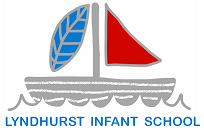 Year RYear 1Year 2Hatching chicks in incubatorCareers dress up dayAutumn Rotation Day & AssemblyHarvest AssemblyPolice visits Fire Service/Fire engine visitGrandparents day Maths Curriculum week Rainbow TheatreChristmas nativity Christmas partiesInternational day Keeping Safe WeekChildren’s parade Sports coaches Magician visitFootball coach visitEngineer WeekWorld Book Day Forest SchoolBeach SchoolWild Week outdoor LearningAll About Me weekReindeer RunBeep Beep Day – Road safetyChelsea Football coachesSt George’s Chuch – RECraft ActivitiesGrandparents DaySports DayWorld Book dayMaths Enrichment day Art Enrichment day ICT Enrichment day Spring Rotation Day & AssemblyClass AssembliesWorld Ocean Day Forest DayALL ABOUT ME weekLyndhurst’s Got Talent Celebration Afternoon/Parent book looksTarget setting meetings with new YR parents 6 weeks in meeting for YR parents Spelling/Phonics meeting for YR parents Chinese New YearMorrison’s TripBeach TripBalance Bike WeekLetterland dress up daySharing memory BoxesGymnastics CoachDetective VisitDentist visitPotato Growing compWriting competitionSpinnaker AssemblyPolice visit – British ValuesLearning to Learn: Chelsea coaches team building activitiesHedgehog rescue centre visitKite surfer Lewis Crathern visitDrama workshopCircus themed workshopAutumn Rotation Day and Harvest AssemblyClass AssembliesSports coaches  - Gymnastics, Street Dance, Dance with Mrs Benge, Chelsea Coaches – TennisEngineering week: How was that built?Enrichment Days for ICT, Art, Maths , Music, PE, Literacy and ScienceKeeping Safe week- How do we keep ourselves safe? NSPCC visitChildren in Need World Children’s dayChristmas tree festival at St George’s ChurchSt George’s church visitor: making ChristinglesPhonics, reading and spelling meeting for parentsWest End Theatre performance: Jack and the BeanstalkChristmas performances and Christmas partiesChristmas jumper dayNumber Day for NSPCCWinter beach tripExplorers convention: dress up and dramaInternet Safety DayMaths info meeting for parentsVisits to Worthing library Red Nose dayWorld Book Day: How does it end?Worthing Library visitsCommunity Gardens art tripSpring Rotation Day and Spring AssemblyInternational Day: Indian dance workshopsCommunity Music Enrichment trip Golf sessions with coachesRecycling eventWorld Ocean Day: British Divers Marine life rescue visitBeach clean tripMo Farah runForest schools: using tools safelyBeach school tripsBeach school G and T trip with SpringfieldTransition day: team building for new classesAstronaut Graduation and dress up dayEnterprise activity – making and selling moon buggies Circus showKS1 Sports day at Chesswood Scope performancesBeat the Street AssemblyCelebration eveningBeep Beep – Road Safety dayMovie NightsLyndhurst’s Got TalentFarewell PicnicWriting CompetitionDentistWorthing Scope – disability performanceSpinnaker AssemblyPolice visit – British ValuesLearning to Learn: Chelsea coaches team building activitiesHedgehog rescue centre visitKite surfer Lewis Crathern visitDrama workshopCircus themed workshopAutumn Rotation Day and Harvest AssemblyClass AssembliesSports coaches  - Gymnastics, Street Dance, Dance with Mrs Benge, Chelsea Coaches – TennisEngineering week: How was that built?Enrichment Days for ICT, Art, Maths , Music, PE, Literacy and ScienceKeeping Safe week- How do we keep ourselves safe? NSPCC visitChildren in Need World Children’s dayChristmas tree festival at St George’s ChurchSt George’s church visitor: making ChristinglesTrip to theatre for Pantomime: Aladdin Christmas performances and Christmas partiesChristmas jumper dayNumber Day for NSPCCWinter beach tripExplorers convention: dress up and dramaInternet Safety DayIce skating tripVisits to Worthing library Sing Up eventRed Nose dayDance Time event at the Pavilion World Book Day: How does it end?Worthing Library visitsCommunity Gardens art tripSATs talk to parentsSpring Rotation Day and Spring AssemblyInternational Day: Indian dance workshopsCommunity Music Enrichment trip Golf sessions with coachesRecycling eventWorld Ocean Day: British Divers Marine life rescue visitLittle Big Sing eventBeach clean tripChesswood transition: Mini Olympics and Buddy pmMo Farah runForest schools: using tools safelyBeach school tripsBeach school G and T trip with SpringfieldAstronaut Graduation and dress up dayEnterprise activity – making and selling moon buggiesCircus Workshop DayKS1 Sports day at Chesswood Scope performancesBeat the Street AssemblyCelebration eveningBeep Beep – Road Safety dayLeavers AssembliesLeavers DiscoMovie NightsLyndhurst’s Got TalentFarewell PicnicWriting CompetitionDentistWorthing Scope – disability performanceSpinnaker AssemblyPolice visit – British Values